CURRICULUM VITAE  VICKY GIRI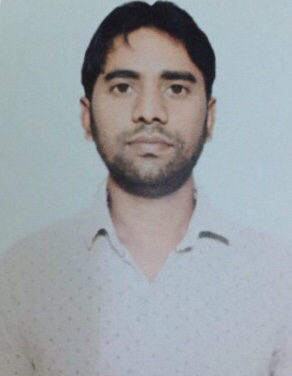 Mobile No:-                                                           08882055074	              E-Mail:-                                                                  vicky_giri55@rediffmail.com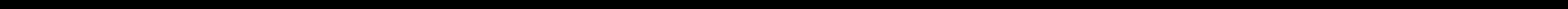 Objective:“Looking for a challenging role in an organization, which provides opportunities to enhance my skills and expand my knowledge for the growth of the company.”Skills:Interpersonal skills, Time Management skills, Reporting, Adaptability, Sales order ManagementTools:Ms-Office, ERP Navision (9.0), Outlook Express, Internet, Social mediaEducational Qualification:Bachelor of computer application (BCA) from Bareilly (U.P)Intermediate, High School from U.P Board AllahabadProfessional Experience:M/s Superon Schweisstechnik India Ltd. - Manesar (June 2012 to-Nov 2017)Company Profile: Superon Schweisstechnik India Ltd. established in 2004 is one of India’s largest manufacturers & exporter of Welding Consumables & Stainless Steel Wires. Superon Schweisstechnik India Ltd. has made a mark in India, and also has been successfully exporting its products, to over 70 countries.Designation:   Store AssistantResponsibility:Sales Order Responsibility:✦ Reporting to Head Office on daily basis, making MIS thru MS-Excel & ERP.✦ Daily reporting to HOD and Production team for Material against Sales Order. ✦ Coordinate with export and domestic sales team to Dispatch the samples.✦ Sample packaging coordination. ✦ Daily reporting to H.O regarding complete orders, dispatched order, pending orders.     Responsibility with Dispatch team:✦ Coordination with Dispatch team to Dispatch the material against billing.✦ Check the material Quantity against invoice.✦ Coordinate with sales team to ensure dispatches as per daily dispatch plan.Responsibility with Store team:✦ Indenting of raw material, packing material, New Item and other required material.✦ Receiving and sending couriers.✦ Coordination with Purchase team regarding purchase orders of raw material and other items.✦ Weekly Track supply monitoring form against received and pending material.✦ Physical Stock vs ERP Stock checking monthlyCredentials:✦ Previous Salary: 2.8 lac✦ Expected Salary: 4.5 lacPersonal Details:Father’s Name:                                  Sh. Buddhi Giri	 Date of Birth:                                     26-Feb-1988	Nationality:                                        IndianLanguages Known:                            English & Hindi Marital Status:                                    MarriedHobbies:                                             Playing chessStrength:                                             I can adjust myself anywhere anytime. I learn by everythingPermanent Address:                           Village-Darela Po-Asafpur Disst-Budaun (U.P)Reason for gaping:                             Study purpose Declaration:I hereby declare that the details given above are true to the best of my knowledge and belief.Date:							Place:				                      VICKY GIRI	